15 июня летний лагерь ездил на экскурсию в татарское село Барда.Сначала мы посетили краеведческий музей.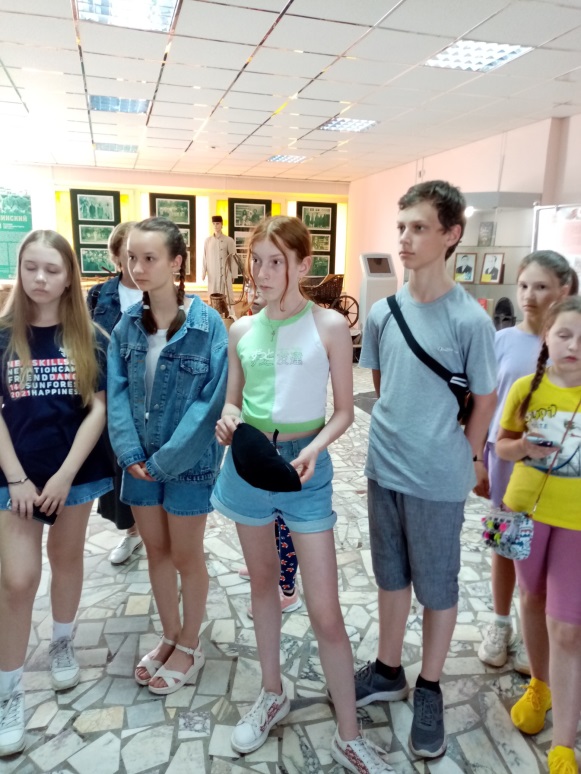 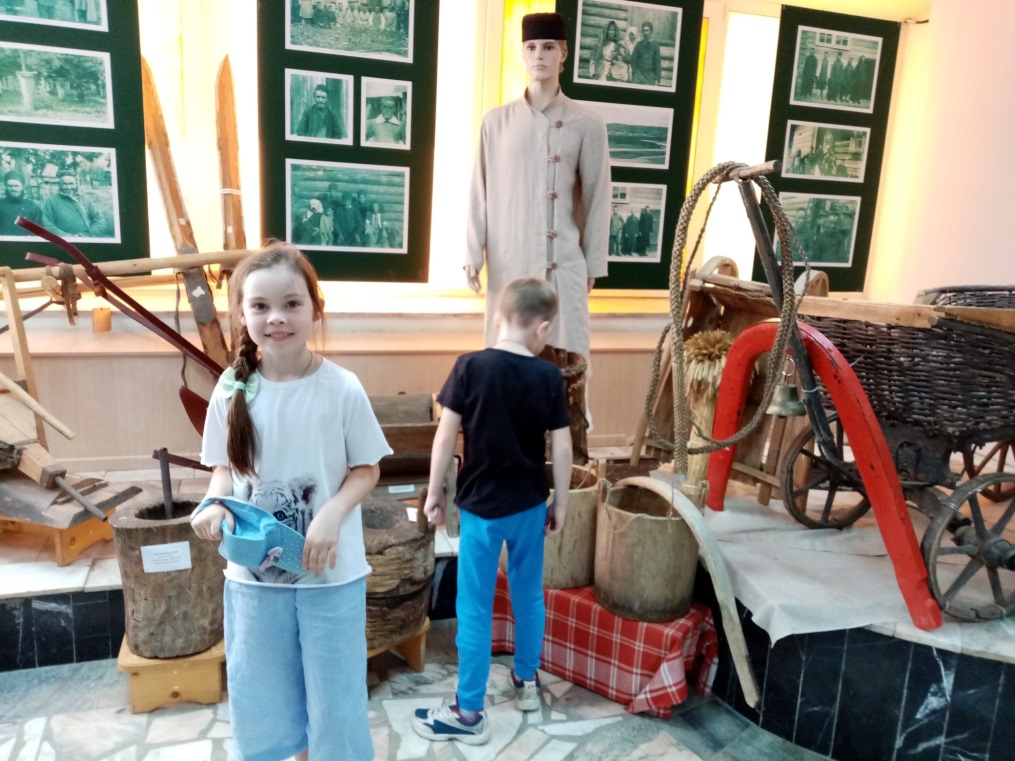 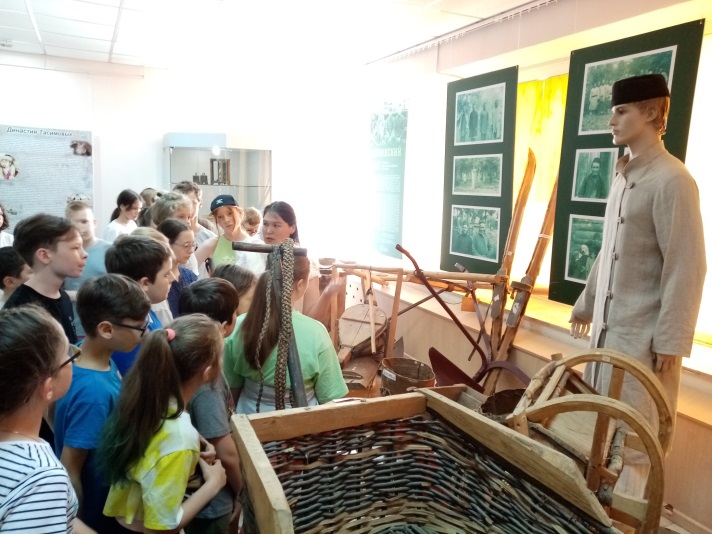 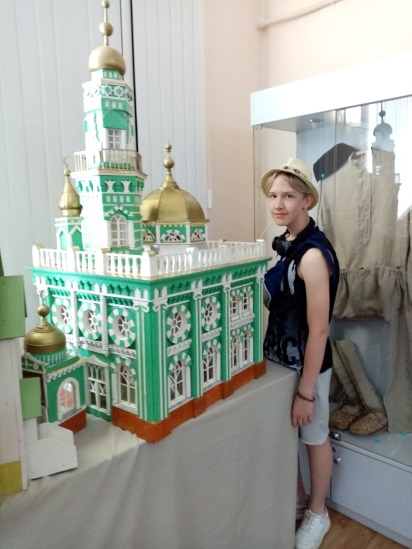 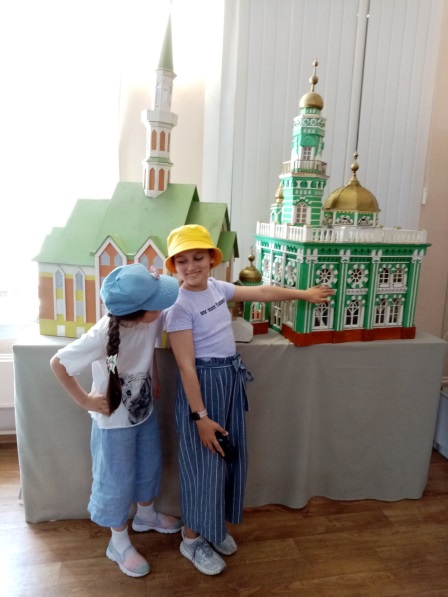 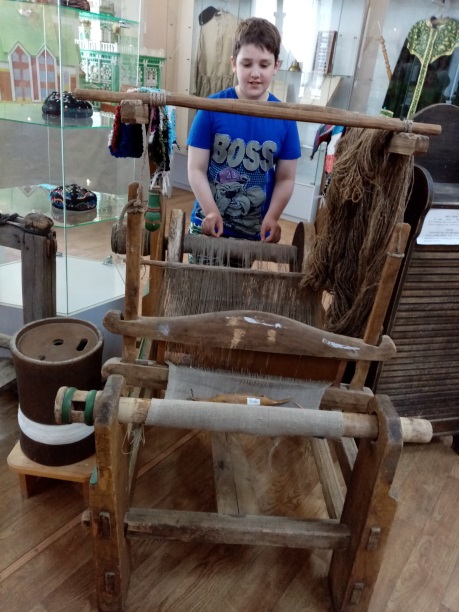 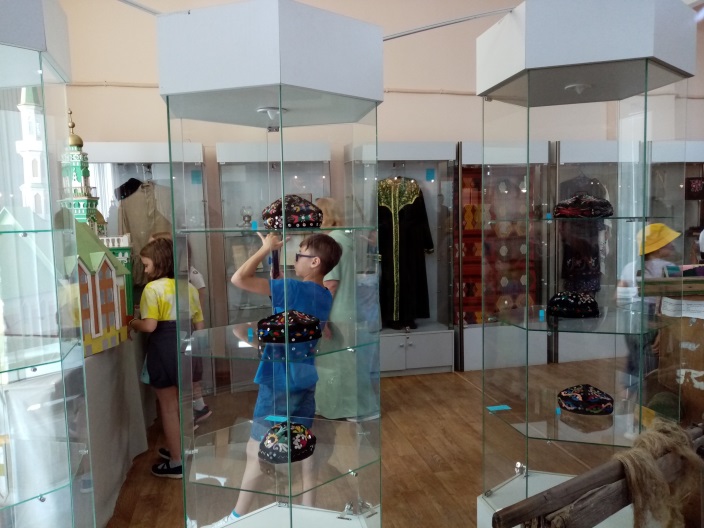 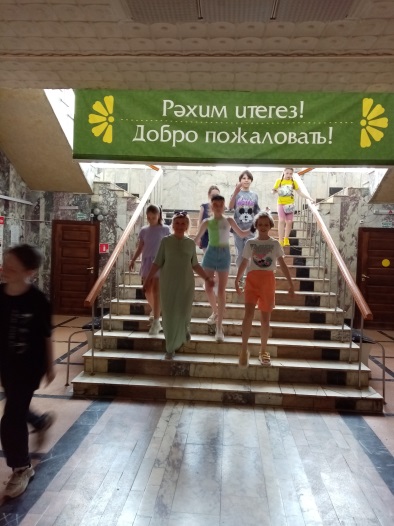 А затем мы отправились к самой высокой мечети в Пермском крае.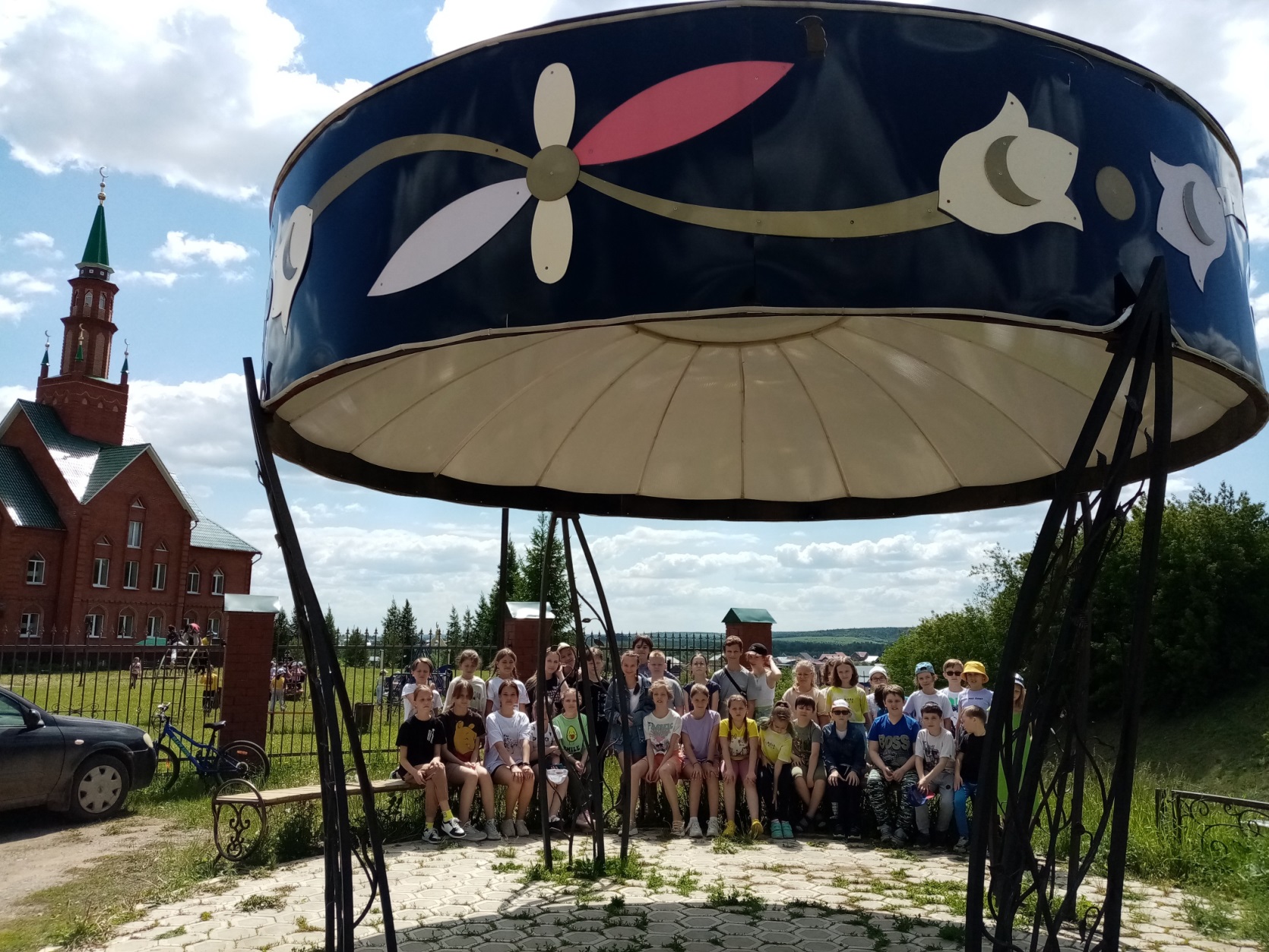 Далее наш путь лежал в с. Березники. Это было самое интересное. Мы сами сделали тюбетейку, нас научили национальному татарскому танцу и угостили «ВКУСНЯШКАМИ».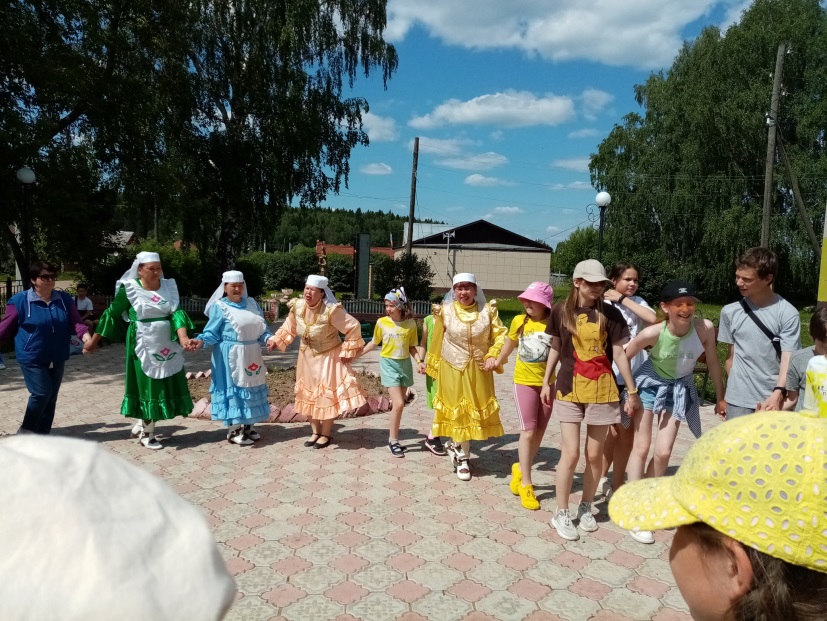 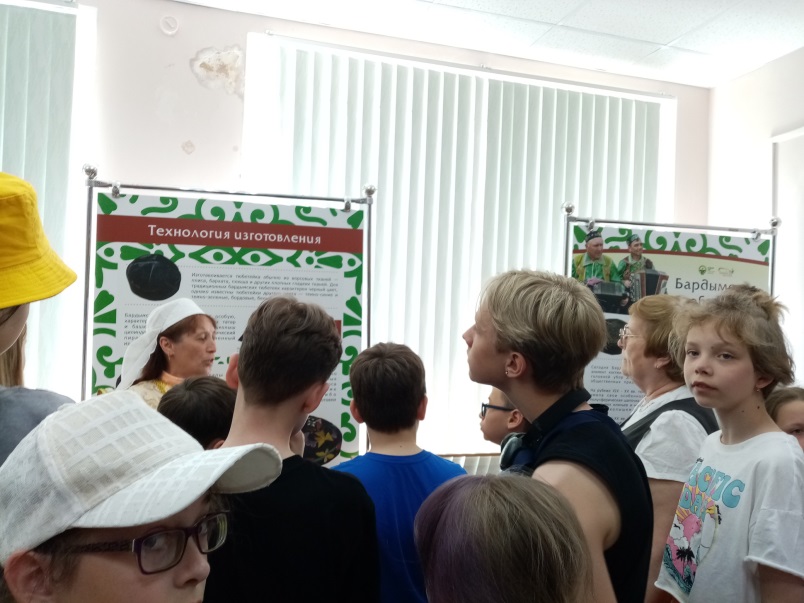 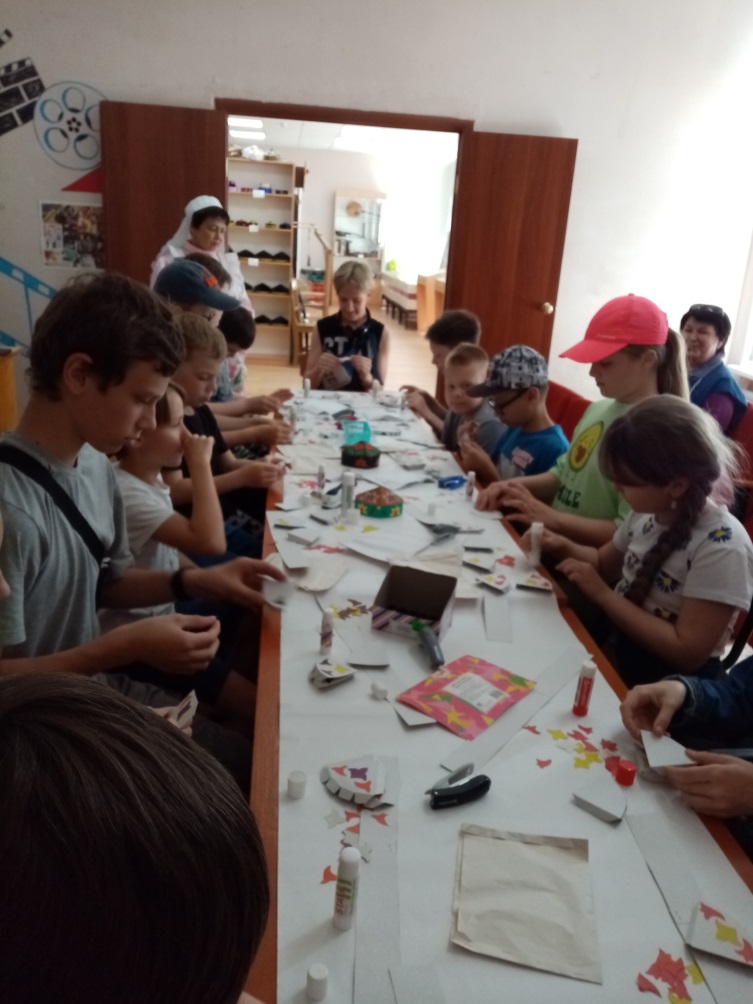 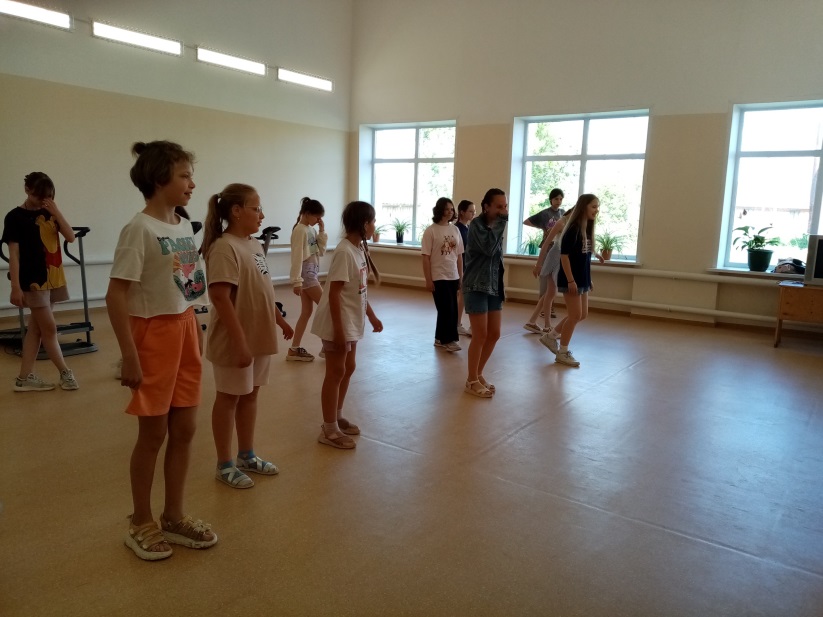 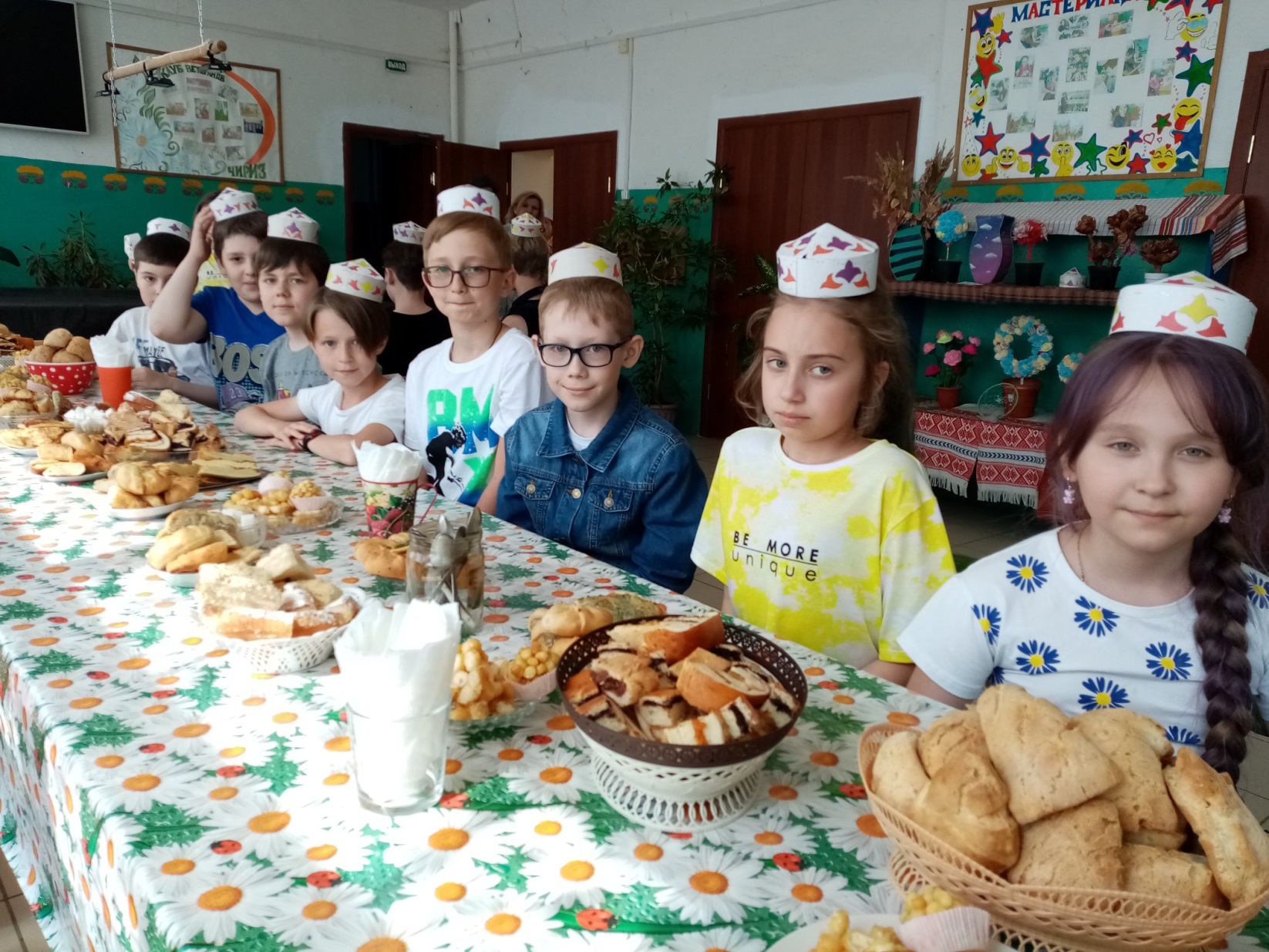 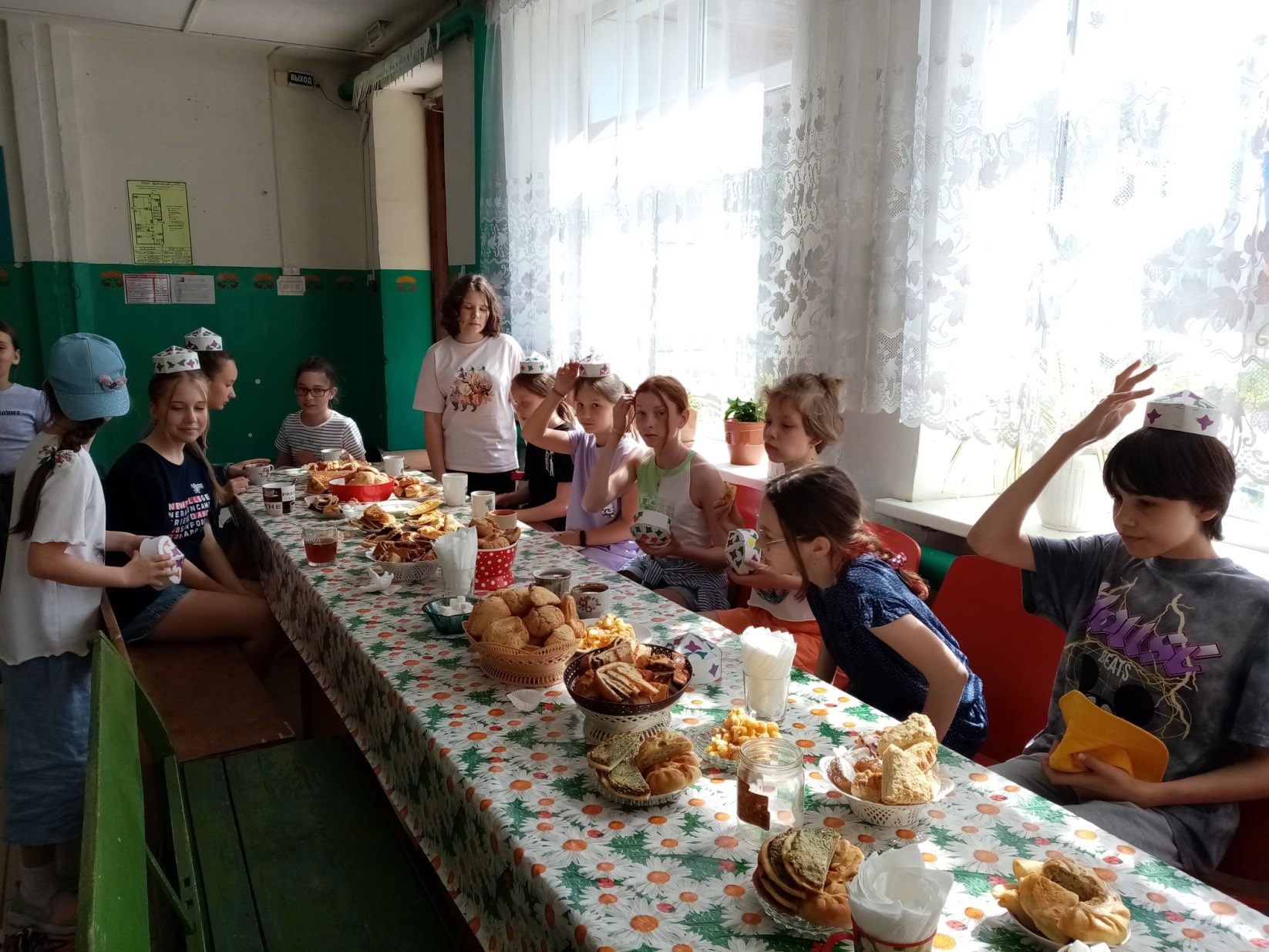 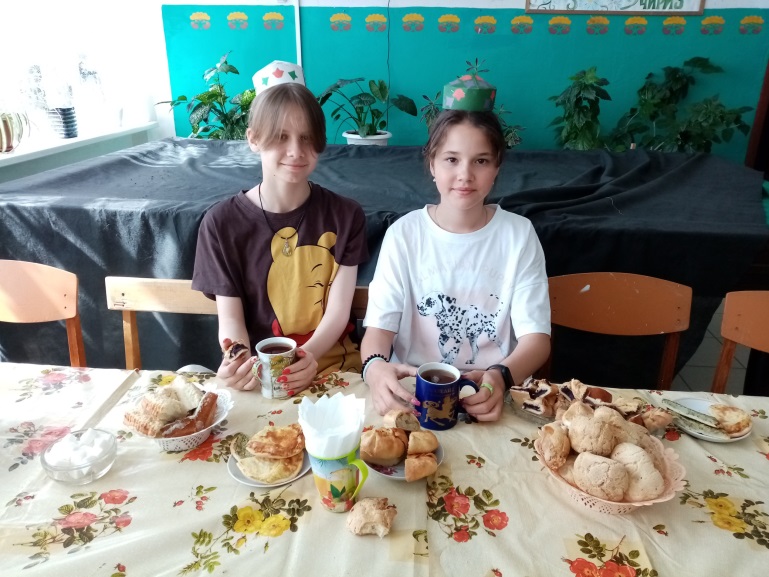 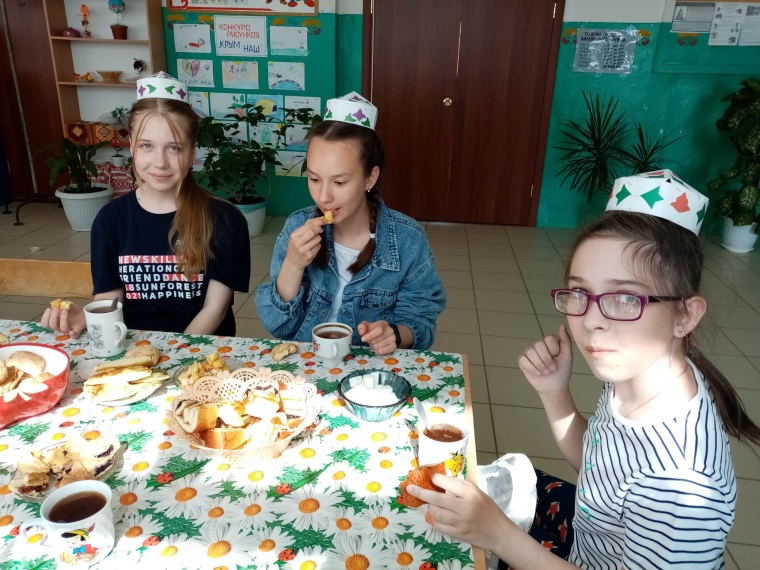 